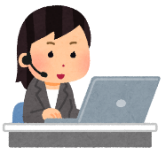 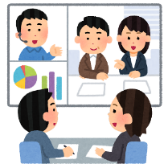 【日 時】　2022年10月29日（土）　13:30～15:30①会場参加（受付13：00～）　②Zoom（受付13：25～）【内 容】　講義・グループワーク・意見交換『高齢者虐待対応における高齢者支援と養護者支援～虐待認定後、どのように支援していますか～』講師：　熊本県社会福祉士会　　　堤　信泰　氏　【方　法】会場およびZoomを活用したハイブリッドウェブ研修会（新型コロナウイルス感染状況によってはオンライン研修のみになることがあります）会場で集合研修に参加する場合あきた病院　地域交流スペースGホール（熊本市南区会富町１１２０番地）　マスクの着用、事前検温など感染対策をお願いします。オンラインでリモート参加する場合「Zoom」のブレイクアウトルームを使用した意見交換を予定しています。参加者1人1端末にてご参加ください。開始5分前からZoomの入室を許可します。必ず添付のZoom研修受講の注意点をご一読ください。【対象者】　熊本県内の地域包括支援センターに勤務する社会福祉士（会員・非会員問いません）　　　　　　非会員の方は、会員番号は空欄で入力してください。【参加費】　　無　料　　【当日の資料・参加方法】・当日の資料に関しては、熊本県社会福祉士会HPに掲載しますので、事前にご準備ください。・資料をアクセスするためのパスワード及びZoom ID、パスワード、URLを後日メール送信します。（３日前にはお知らせします。）メールが届かない場合は、必ず10月27日(木)17：00までに事務局へお電話ください。・地域包括に所属する社会福祉士の交流も兼ね、研修参加名簿（氏名・所属）を参加者に共有させていただきます。※下記よりアクセスして、202２年10月13日(木)までにお申し込みください。申し込みアクセス先：URL： https://forms.gle/h75a6J4MbEhLz89QAＱＲコード申込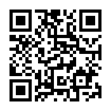 